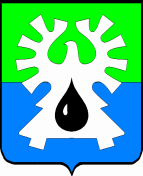 МУНИЦИПАЛЬНОЕ ОБРАЗОВАНИЕ ГОРОД УРАЙХанты-Мансийский автономный округ- ЮграПРИКАЗЗаместитель главы города Урайот  14.12.2016	                                                                                                          № 124 	      О внесении изменений в приказ заместителяглавы города Урай от 28.12.2015 №12«Об утверждении нормативных затрат на оказание муниципальных услуг (выполнение работ) учреждениям в сфере физической культурыи спорта на 2016 год» На основании частей 3 и 4 статьи 69.2 Бюджетного кодекса Российской Федерации,  постановления администрации города Урай от 01.09.2015 №2858 «Об утверждении Положения о формировании муниципального задания на оказание муниципальных услуг (выполнение работ) в отношении муниципальных учреждений муниципального образования городской округ город Урай и финансовом обеспечении выполнения муниципального задания», распоряжения администрации города Урай от 07.11.2016 №574-р «О возложении права подписи документов»:1. Утвердить значение базового норматива затрат на оказание муниципальных услуг (выполнение работ), муниципальному бюджетному учреждению дополнительного образования «Детско-юношеская спортивная школа «Старт», корректирующий коэффициент, применяемый при расчете нормативных затрат на оказание муниципальных услуг (выполнение работ), на 2016 год, согласно приложениям:Приложение 1- выполнение муниципальных услуг муниципального бюджетного учреждения дополнительного образования «Детско-юношеская спортивная школа «Старт» на 2016 год;Приложение 2- выполнение муниципальных работ муниципального бюджетного учреждения дополнительного образования «Детско-юношеская спортивная школа «Старт» на 2016 год.2. Настоящий приказ вступает в силу с момента подписания.3. Контроль за исполнением приказа оставляю за собой.Заместитель главы города Урай		                                                            С.В. Круглова